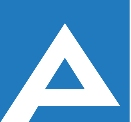 Agenţia Naţională pentru Ocuparea Forţei de MuncăCOMISIA DE CONCURS Lista candidaţilor care au promovat concursul pentru ocuparea funcţiilor publice vacanteNr. d/oNume, PrenumeLocul pe care s-a plasat candidatulSpecialist principal în cadrul direcției  ocuparea forței de muncă Căușeni Specialist principal în cadrul direcției  ocuparea forței de muncă Căușeni Specialist principal în cadrul direcției  ocuparea forței de muncă Căușeni 1.Cașciuc AlionaI2.Novac ZinaidaII